MINISTÉRIO DA EDUCAÇÃO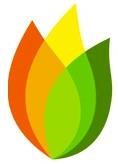 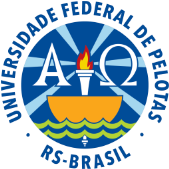 UNIVERSIDADE FEDERAL DE PELOTASFACULDADE DE AGRONOMIA “ELISEU MACIEL”DEPARTAMENTO DE CIÊNCIA E TECNOLOGIA AGROINDUSTRIALPROGRAMA DE PÓS-GRADUAÇÃO EM CIÊNCIA E TECNOLOGIA DE ALIMENTOSMODELO PARA ELABORAÇÃO DE ANTEPROJETO DE PESQUISATÍTULO					PESQUISADOR (A)Pelotas/RSMÊS /ANO (MODELO EXEMPLAR)Segundo o Edital de Seleção3.3. Anteprojeto de pesquisaa) mérito, originalidade e relevância em relação ao desenvolvimento cientifico, tecnológico e inovação no País, sempre considerando os avanços na temática estudada;b) coerência e adequação entre problemática de estudo, hipótese, objetivos, material, métodos, atividades, cronograma, infraestrutura e metas propostas